Всероссийский школьный конкурс по статистике «Тренд» Конкурс "Учимся анализировать статистические данные"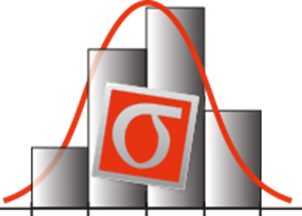 Тема: «Свободное время и доступность досуговых учреждений как показатель качества жизни в Свердловской и Курганской областях»Работу выполнил: ученик 9«А» класса Шокин Семён МБОУ СОШ №154Руководитель: Серебренникова Светлана Викторовна учитель географии высшей квалификационной категории МБОУ СОШ №154Свердловская областьгород Екатеринбург, 2019АннотацияАктуальность выбранной темы обусловлена тем, что задача повышения качества жизни населения является на сегодняшний день одной из ключевых в социально-экономической политике России. На её решение направлены основные силы государства, она является одной из важнейших сфер социально-экономической жизни общества. Она призвана содействовать развитию отношений справедливости в обществе, формировать систему социальной защиты, обеспечивать условия для роста благосостояния населения. Результативность социальной политики проявляется в уровне и качестве жизни населения, которое напрямую влияет на устойчивое развитие регионов и России в целом. В Концепции долгосрочного социально-экономического развития Российской Федерации на период до 2020 года указано, что уровень доходов и качество жизни россиян к 2020 году должны достигнуть показателей, характерных для развитых экономик. В Свердловской области в . на региональном уровне было принято решение о разработке региональной комплексной программы «Новое качество жизни уральцев», направленной на повышение уровня социального благополучия жителей региона. В первую очередь, речь идет о развитии здравоохранения, образования, культуры, социальной поддержки граждан, содействии занятости, обеспечении доступным и комфортным. Качество жизни населения характеризуется рядом общеизвестных критериев, среди которых здоровье, образование, обеспеченность жильем, доходы, безопасность, окружающая среда и т.д. При этом качество свободного времени редко рассматривается исследователями критерием оценки качества жизни населения. А ведь именно свободное время характеризует качество жизни населения и служит основой созидания “человеческого потенциала”, как его представляют себе современные авторы. Свободное время является одним из условий всестороннего развития личности, ее физических и духовных способностей и задатков, творческих дарований. Отдых и свободное время: его продолжительность, возможность выбора своего времяпрепровождения, доступность различных учреждений для отдыха и спорта, туризма, экскурсий, путешествий, удовлетворенность проведением свободного времени и отдыха.Сущность свободного времени в том, что оно: - удовлетворяет социальные потребности, развивает физические и умственные способности человека; -открывает возможности для всестороннего и гармонического развития личности; - повышает образовательный и культурный уровень, в результате чего человек в новом качестве вступает в процесс создания материальных и духовных потребностей; - находится в диалектическом единстве с рабочим временем и активно влияет на него.Термин «качество жизни» в научной литературе рассматривается с трех позиций.Качество жизни и уровень жизни переплетаются и находятся в тесной взаимосвязи друг с другом, выступая почти синонимами. Под уровнем жизни понимают обеспеченность населения необходимыми материальными благами и услугами, достигнутый уровень их потребления и степень удовлетворения разумных (рациональных) потребностей. В широком смысле понятие «уровень жизни населения» включает еще условия жизни, труда и занятости, быта и досуга, его здоровье, образование, природную среду обитания и т.д. В таком случае чаще всего употребляется термин «качество жизни».Под качеством жизни понимается удовлетворенность населения своей жизнью с учетом различных потребностей и интересов. Это понятие охватывает характеристики и индикаторы уровня жизни как экономической категории, условия труда и отдыха, жилищные условия; социальную обеспеченность и гарантии, охрану правопорядка и соблюдение прав личности, природно-климатические условия, показатели сохранения окружающей среды, наличие свободного времени и возможности хорошо его использовать, наконец, субъективные ощущения покоя, комфортности и стабильности. Это достаточно широкое толкование качества жизни.Термин «качество жизни» трактуется достаточно узко (например, в словосочетании «уровень и качество жизни населения»): он охватывает перечисленные факторы без собственно уровня жизни в его экономическом понимании (доходы, стоимость жизни, потребление).Наивысшим показателем прогресса общества является благо народа. Оно характерно для экономически развитых стран мира. Важными показателями такого общества всегда были высокие доходы жителей и социальное обеспечение, которые характеризуются большим потреблением товаров и услуг, продолжительностью жизни, уровнем условий жизни, наличием свободного времени. Цель работы:  анализ статистических показателей качества жизни по использованию свободного времени населением Свердловской и Курганской областей в период 2014-2018 гг.Задачи:1. Собрать статистические данные по выбранной теме.2. Провести отбор искомых данных и осуществить их графическое отображение.3. Сравнить данные, проанализировать и сделать выводы.Практическая часть.Наличие свободного времени как составляющую «качества жизни» мы рассмотрим на примере двух субъектов Уральского федерального округа – Свердловской и Курганской областях. Как использует сегодня молодежь своё свободное время.Проанализируем свободное время на примере молодежи в возрасте от 15 до 23 лет.  Анализируя диаграмму, можно сделать вывод, что основными видами свободного времяпрепровождения у молодёжи сегодня являются общение с друзьями и занятия за компьютером. Большой объем проведенного за компьютером времени у молодежи можно объяснить развитием информационных технологий, доступностью Интернета. По Свердловской области показатель компьютерной занятости молодёжи составил 76,3%, по Курганской области 72,6%. Это объединяет не только данные области, но и является общей тенденцией для всех субъектов РФ. В использовании свободного времени по данным статистики можно выделить и некоторые различия. Например, в Курганской области преобладают такие виды проведения свободного времени как занятие спортом (25,4%), посещение библиотек (6,3%), а в Свердловской области молодежь отдает предпочтение чтению книг (18,3%) и посещению дискотек и клубов (7,5%).Данное различие в способе проведения свободного времени можно объяснить, как различием доходов и расходов домашних хозяйств на организацию отдыха и культурных мероприятий по Свердловской области и Курганской области, так и различием досуговой инфраструктуры этих областей.Основным индикатором уровня жизни являются доходы населения. Денежные доходы населения включают доходы лиц, занятых предпринимательской деятельностью; выплаченную заработную плату наемных работников (начисленную заработную плату, скорректированную на изменение просроченной задолженности); социальные выплаты (пенсии, пособия, стипендии, страховые возмещения и прочие выплаты); доходы от собственности в виде процентов по вкладам, ценным бумагам, дивидендов и другие доходы. Денежные доходы за вычетом обязательных платежей и взносов представляют собой располагаемые денежные доходы населения.Среднедушевые денежные доходы населения (в месяц) исчисляются делением годового объема денежных доходов на 12 и на среднегодовую численность населения.Денежные доходы в среднем на душу населения(рублей)Денежные доходы в среднем на душу населения по Свердловской области за период с 2014 по 2018 годы увеличились на 16,4%, в Курганской области на 11%. Различие между денежными доходами в среднем на душу населения в 2018 году в данных регионах составило 1,8 раза. Различия в доходах населения неминуемо скажется и на различиях в расходной части. Разница в потребительских расходах в среднем на душу населения в 2018 году по Свердловской области и Курганской области составила 1,96 раза. Потребительские расходы включают расходы физических лиц на покупку товаров и оплату услуг, а также платежи за товары (работы, услуги) зарубежным поставщикам за безналичный и наличный расчет. Исходя из этого, можно проследить взаимосвязь этих показателей и увидеть, что чем больше доход населения, тем больше возможность расходов на оплату различных услуг.Потребительские расходы (покупка товаров, оплата услуг) в среднем на душу населения(рублей)Анализируя приведённые в таблицах данные, мы можем подтвердить выше сказанное. Этим может быть обусловлено различие Свердловской области и Курганской области в том, как распределяется свободное время у молодежи. Однако к финансовой возможности для посещения дискотек и клубов, надо прибавить и более развитую сеть таких заведений в Свердловской области или, к примеру, в Екатеринбурге. Свободное время напрямую зависит от уровня доходов, которые позволяют расширить выбор интересного досуга.	Проанализируем долю расходов домашних хозяйств на организацию отдыха и культурных мероприятий в Свердловской и Курганской областях.При сравнении доли расходов  домашних хозяйств на организацию отдыха и культурных мероприятий видно, что по Свердловской области данный показатель за 2018 год выше на 4,7% и составил 10,3% по Свердловской области  и 5,6% по Курганской области. За период с 2014 по 2018 годы по Курганской области показатель изменился незначительно, по Свердловской области имеется тенденция к увеличению. Наибольший рост отмечен в 2017 году и составил 11,3%. Опираясь на статистические данные Росстата, мы можем сравнить также и темпы роста расходов на кино, театры и другие зрелища (в общем списке темпов роста оплаты услуг) населением по сравнению с годом, предшествующим исследуемого периода. Полученная диаграмма отражает общий рост оплаты услуг в исследуемых областях, что может объяснятся как ростом доходов, так и возможным ростом цен. Мы видим, что в Свердловской области за 5 лет расходы на кино, театры и другие зрелища   выросли на 49,8% по сравнению с 2013 годом, а в Курганской области на 39,9% за тот же период. При этом наивысший прирост расходов в Свердловской области приходится на 2015 год (16,1%), а в Курганской области на 2017 год (17,3%).Проанализировав статистические данные, можно сделать вывод, что в данных регионах показатель «качества жизни» в разрезе свободного времени находится на хорошем уровне. Молодежь имеет возможность проводить свободное время разнообразно и с пользой. Тем самым удовлетворяя свою потребность в гармоничном развитии личности. Различия в показателях объясняются общими различиями качества жизни в этих областях. По данным рейтинга регионов России по уровню жизни 2019 года Свердловская область находится на 13 месте (56.672 баллов), а Курганская на 79 (28.890 баллов). Но качество услуг всё же имеет тенденцию роста. Новое качество жизни - это интегральная категория, основанная на учете человека не только как производителя и потребителя различных товаров и услуг, но и как целостной личности, созидающей свою жизнь и жизнь своей семьи, всего общества и страны в целом. В этой связи в понятии "новое качество жизни" необходимо дополнительно учитывать степень удовлетворения потребностей в творчестве, развитии и реализации человеком своих способностей. Деятельность, направленная на повышение качества жизни, неразрывно связана с повышением доступности культурных благ, качества культурного обслуживания населения, расширением спектра культурных услуг, оказываемых на основе современных творческих и иных технологий, вовлечением населения в культурную деятельность.Таким образом, свободное время, это очень важная часть жизни человека. Это время, когда человек не только восстанавливает свои силы, отдыхает, но и развивает свои способности. Кроме того индустрия развлечений  решает  задачи  воспитания,  формирования  оптимистического  настроения,  образования,  развития  культуры человека, формируя и развивая личность. ЛИТЕРАТУРА1. Итоги комплексного наблюдения условий жизни населения Свердловской области, сайт Свердловскстата. URL: https://sverdl.gks.ru/folder/29689 (дата обращения 23.12.2019).2. Итоги комплексного наблюдения условий жизни населения в 2018 году сайт Росстата. URL: https://www.gks.ru/itog_inspect (дата обращения 23.12.2019).3. Краткосрочные экономические показатели Свердловской области сайт Свердловскстата. URL: https://www.gks.ru/region/ind1165/Main.htm (дата обращения 23.12.2019).4. Мартынов А.П., Богословская С.С. Уровень и качество жизни населения в регионах Приволжского федерального округа: современное состояние и динамика развития // Вопросы статистики. 2018. № 1.5. Методологические пояснения, сайт Свердловскстата. URL:  https://sverdl.gks.ru/folder/29689 (дата обращения 23.12.2019).6. Назарова М.Г. (2002). Курс социально-экономической статистики. М.: Финстатинформ, 612-635.7. Основные методологические и организационные положения комплексного наблюдения условий жизни населения», сайт Росстата. URL: https://www.gks.ru/folder/13397 (дата обращения 23.12.2019).8. Сборник «Комплексное наблюдение условий жизни населения, 2011» сайт Росстата. URL: https://www.gks.ru/folder/13397 (дата обращения 23.12.2019).9. Сборник «Комплексное наблюдение условий жизни населения, 2011» сайт Росстата. URL: https://www.gks.ru/folder/13397 (дата обращения 23.12.2019).10. Юрков Ю.А. (1996). Статистический словарь. М.: Прогресс, 107 с. 20142015201620172018Свердловская область - всего31537,834113,234717,935210,436735,0Курганская область - всего18314,620310,120174,920660,120334,420142015201620172018Свердловская область - всего27031,028403,428869,229954,431756,5Курганская область - всего13911,814740,314833,715580,816132,6